Alcovisor-MARK V Proficiency Test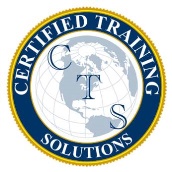          Student Name: ___________________________________ (Print Clearly)Date: __________________   Company Name: ____________________________________________
_B__ 1. What type of methodology does the MARK V device use to detect alcohol?Gas ChromatographyElectrochemical Oxidation (Fuel Cell)Infrared SpectrometrySaliva analysis_D__ 2.  What conditions should a test site be free from?Tobacco smokeSolvent vaporsAlcohol vapors All of the above_B__ 3. The mouthpiece for the MARK V device may be inserted:Only on the very top of the deviceFrom either the front or back of the deviceWith a special tool onlyOnly from the front side of the device_B__ 4.  What type of power source does the MARK V hand-held device use?9 Volt Alkaline Battery4 AAA Alkaline BatteriesLithium battery packIt must be plugged into a wall at all times while in use_B__ 5. How do you turn on or off the MARK V device?Press and hold the Left (red)  buttonPress and hold the Right Function (green)  button for 2-3 secondsPress and hold both the Left Function Button and the Right Function button simultaneouslyInsert a mouthpiece_D__ 6. When you turn on the MARK V device, the display will:Run a self-diagnostics testDo an automatic air blank checkShow the test record number and the message “Please Blow”All of the above_D__ 7. Another way to perform a Blank Air Check with the MARK V is to?Turn on the Mark V and highlight and confirm the Settings IconTurn on the MARK V and press the Red Function Button when the screen displays Please BlowTurn on the MARK V and hold down both the Green & Red Function ButtonsTurn on the MARK V, after it performs its regular Blank Air Check and says Please Blow, highlight and confirm the Manual window_D__ 8. What is the Red Function button on the MARK V used for?Turning on the MARK V Turning off the MARK V Taking a Manual TestScrolling through and highlighting items on the displayAll of the above_C__ 9. When a subject gives an Insufficient Sample the MARK V will:Turn offDisplay “test refused” on the screenOffer you a choice to “Discontinue” or “Test Again”Display “Please Blow Again” on the screen__C_ 10. If the subject does not blow into the MARK V within the allotted 30 seconds for a test, the display 	will read:Manual and Test AgainPlease Blow and ManualRefuse and Test AgainRefuse and ManualNone of the above_C__ 11. If a subject is unable to provide a sufficient breath sample for the MARK V you should:Instruct the subject on how to properly blow and repeat the testInstruct the subject on how to properly blow, and take a sample manually if you feel the subject is really trying to provide a sufficient sampleEither of the above_C__ 12. How many test records can the MARK V store in its memory?1,00020,00010,0005,000__E_ 13. When a subject blows into the mouthpiece of the MARK V giving a proper breath sample the                 	MARK V will?Take a sample automaticallyMake an audible sound indicating the subject is blowingCount down from 100% to 0Provide a BrAC resultAll of the above__E__ 14. When calibrating the MARK V you must:Be properly trained for MARK V device calibrationUse an approved Gas StandardRecord the calibration and the accuracy check following it in the logbookFlow the gas from the tank for at least 8 seconds through the device and press “Manual” (green button) while the gas is flowingAll of the above_E__ 15. An Accuracy Check (External Calibration Check) on the MARK V DEVICEShould be performed at least once a monthShould be performed after a positive testMust be in +/- 0.005% tolerance of the set gas standardMust be recorded in the instrument’s Calibration Log BookAll of the above_F__ 16. The printout for the MARK V includes:The time and dateThe test numberThe instrument’s serial numberThe instrument’s nameThe Blank Air Check resultAll of the above_E__ 17. The Quality Assurance Plan is required by:The DOT RulesThe employeeNHTSAThe subject being testedBoth A and C above_E__ 18. When printing a test result or test record with the MARK V you should?Use the Red Function button to highlight the printer iconUse the Green function button to confirm and print the testHave the printer cable attached to the MARK V and the printerHave the printer turned onAll of the above_C__ 19. The Dry Gas Standard is .080%. You are at or near sea level. When entering this in the MARK V as                                    a calibration preset it would  be programmed in as:0.080mg/100ml.800mg/100ml80.0mg/100ml8.00mg/100ml_C__ 20. The MARK V should be taken out of service if:The subject you are testing says he has not been drinkingThe subject cannot provide a sufficient breath sampleThe instrument has a Self-Diagnostic failure and indicates an error codeThe instrument is out of paperTrue or False (T / F)__T___	The MARK V is calibrated at the factory prior to shipment.__T___	If the battery indicator shows a low battery you should change the battery immediately.__F___	The gas value in the tank is always the same, regardless of your current elevation.__F___	When you perform a Blank air check a tolerance of 0.005% is acceptable.__T___    You can set the MARK V to automatically print 3 copies of the printout.__T___	If a subject is blowing properly you can watch the MARK V count down from 100% to 0.__T___	The previous Test Results in the memory can be printed as many times as needed.__T___	You must enter a password to get into the Cal. Window in advanced settings.__F___   It is not necessary for the BAT to show the subject their test number or the air blank                result prior to a confirmation test.__T___	You must perform an Accuracy Check after calibrating the Mark V device and record it in the accuracy check/calibration log book.